Figura 5: circunferencia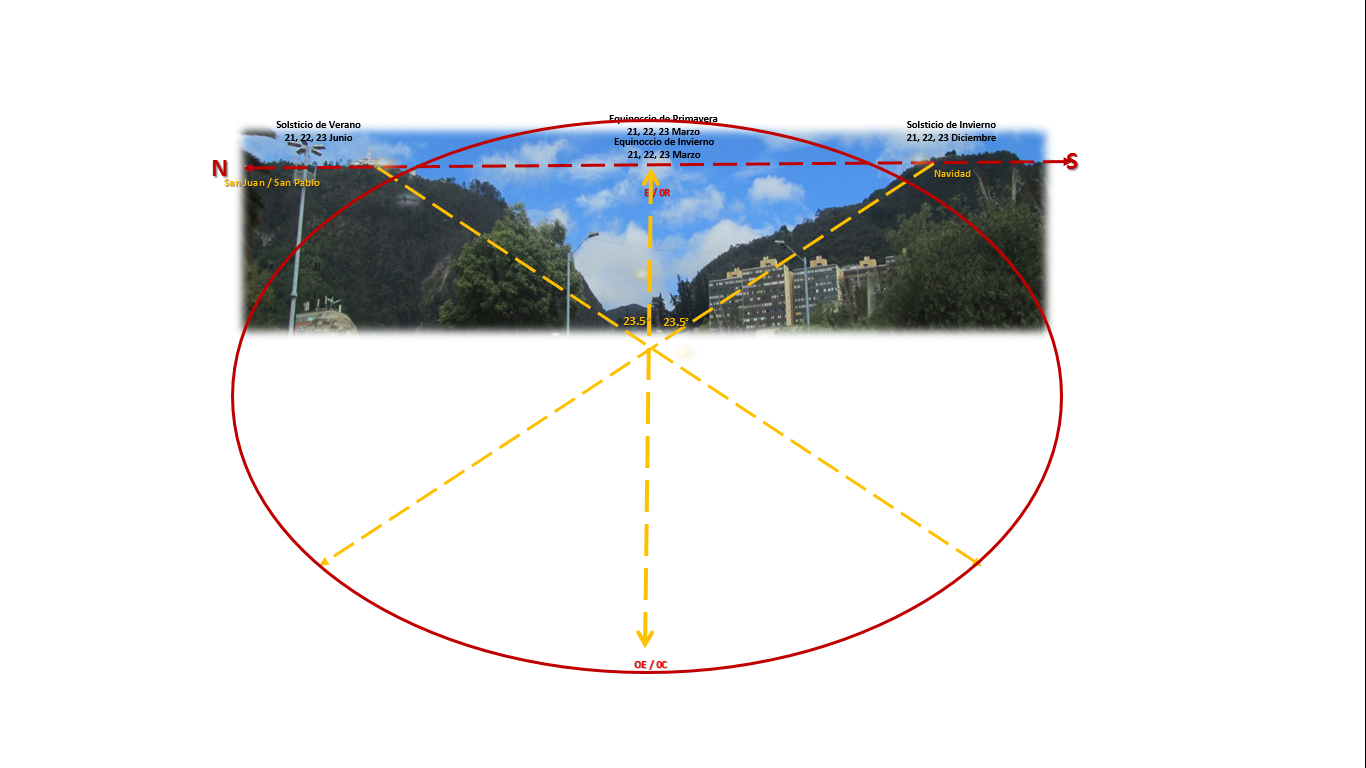 Fuente: Luis Carlos Narváez Tulcán. 2015. Monserrate y Guadalupe Cerros Orientales Bogotá 